«Согласованно»ПредседательРОО "ФЕДЕРАЦИЯ БОДИБИЛДИНГА ХМАО - ЮГРЫ"______________ А.В. Давид«01» Август 2023 г.ПОЛОЖЕНИЕО ПРОВЕДЕНИИ КУБКА ПО БОДИБИЛДИНГУ В ХАНТЫ-МАНСИЙСКОМ АВТОНОМНОМ ОКРУГЕ – ЮГРЕ«КУБОК ХМАО» номер-код вида спорта: 1640001411Я 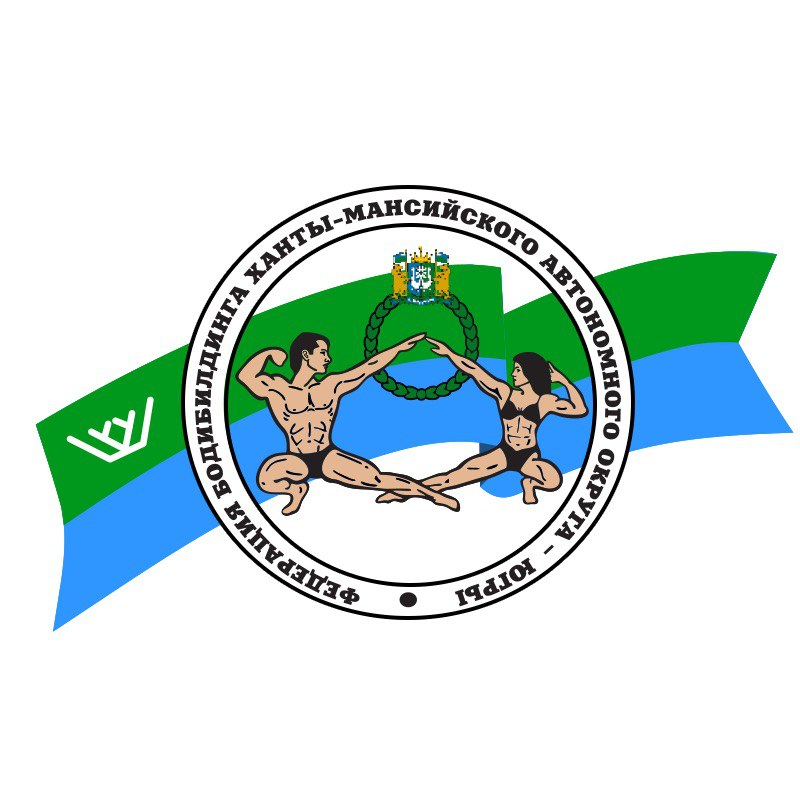 на 2023 год22–24 марта 2023 г.г. Сургут1. ОБЩИЕ ПОЛОЖЕНИЯ  Настоящее положение определяет условие и порядок проведенияКубка Ханты-Мансийского автономного округа-Югры по бодибилдингу «КУБОК ХМАО» (далее - Соревнования), включено в настоящее Положение на основании предложения РОО "Федерация Бодибилдинга ХМАО-ЮГРЫ" на 2023 год.Соревнования проходят под эгидой ФББР, включены в календарныйплан соревнований ФББР см. www.fbbr.org, раздел Календарь соревнований.2. ЦЕЛИ ЗАДАЧИ СОРЕВНОВАНИЙ  Соревнования проводится с целью:- развития и популяризации бодибилдинга как наиболее эффективных средств оздоровления населения в ХМАО-ЮГРЫ;- привлечение молодежи к занятиям бодибилдингом;- повышение мастерства среди атлетов и выявление сильнейших атлетов для формирования команды субъекта ХМАО-ЮГРЫ, для участия в Чемпионате России (г. Ульяновск 2023 год).3. МЕСТО И СРОКИ ПРОВЕДЕНИЯ СОРЕВНОВАНИЙ.Место проведения соревнований, конференции и регистрации.Предварительная регистрация участников, конференция федерации:г. Сургут, ул. Профсоюзов 11, тц Агора , фк «World Class Surgut». Место проведения соревнований, регистрация участников:г. Сургут, ул. Профсоюзов 55, РК «ВАВИЛОН». Сроки проведения: 22–24 сентября 2023 года.4. ПРОГРАММА ПРОВЕДЕНИЯ СОРЕВНОВАНИЙ.22 сентября: День приезда.19:00-20:00 – конференция федерации. 20:00-21:30 - предварительная регистрация участников (измерение роста и веса, распределение категорий)23 сентября: День соревнований.9:00-10:00 - регистрация участников (измерение роста и веса, распределение категорий).11:00 – 11:45 – заседание судейской коллегии, формирование судейских бригад.12:00-18:00 - выступление спортсменов, согласно программе соревнований. 24 сентября день отъезда.5. РУКОВОДСТВО СОРЕВНОВАНИЯМИ.   Общее руководство подготовки и проведение соревнований осуществляет ОРГКОМИТЕТ РОО «ФЕДЕРАЦИЯ БОДИБИЛДИНГА ХМАО-ЮГРЫ (далее Федерация).Непосредственное руководство соревнований возлагается на ГЛАВНУЮ СУДЕЙСКУЮ КОЛЛЕГИЮ (далее ГСК).Главный судья: судья третьей категории Давид Андрей  (г.Сургут).Главный секретарь: Евсюкова Ирина (г. Сургут).Председатель судейского коллегии: судья третьей категории Богушевич Екатерина (г. Нижневартовск).Судья-комментатор: судья третьей категории Нюхалов Никита (г. Челябинск).6. ТРЕБОВАНИЯ К УЧАСТНИКАМ СОРЕВНОВАНИЙ.Соревнования проводятся в категориях:БОДИБИЛДИНГ:МУЖЧИНЫ:  абсолютная категория.КЛАССИЧЕСКИЙ БОДИБИЛДИНГ: МУЖЧИНЫ:  абсолютная категория.АТЛЕТИК:МУЖЧИНЫ:  абсолютная категория.ПЛЯЖНЫЙ БОДИБИЛДИНГ:МУЖЧИНЫ: до 175 см, свыше 175 см и абсолютное первенство.БОДИФИТНЕС: ЖЕНЩИНЫ: абсолютная категория.ФИТНЕС БИКИНИ:ДЕБЮТ ЖЕНЩИНЫ: абсолютная категория.МАСТЕРА ЖЕНЩИНЫ:  старше 35 лет - абсолютная категория.ЖЕНЩИНЫ: до 166 см, свыше 166 см и абсолютное первенство.ФИТ- МОДЕЛЬ:ДЕБЮТ ЖЕНЩИНЫ: абсолютная категория.ЖЕНЩИНЫ: до 166 см, свыше 166 см и абсолютное первенство.ВЕЛНЕС ФИТНЕС:ЖЕНЩИНЫ: абсолютная категория.Правила соревнований в выше указанных дисциплинах на сайте - www.fbbr.orgВНИМАНИЕ! Количество категорий и номинаций может быть изменено по решению ГСК в зависимости от количества заявленных участников, если менее 5 человек в категории, то категории могут быть объединены.7. УСЛОВИЯ ПРИЕМА УЧАСТНИКОВ.Каждому участнику иметь при себе: -	заявку оригинал, заверенную врачом, для предоставления в мандатную комиссию, которая определяет допуск участников к данным соревнованиям. Допускаются участники, имеющие справки от врача не более месячной давности.-	всем участникам необходимо иметь при себе: документ, удостоверяющий личность (паспорт и его копию (обязательно), лицам, не достигшим 16 лет при себе иметь свидетельство о рождении.-	страховой полис обязательного медицинского страхования; оригинал договора о страховании несчастных случаев, жизни и здоровья (страховка должна быть спортивная, т.е. повышенного риска)- 	все участники соревнований (спортсмен, тренер, судья) на регистрации должны предоставить сертификат пройдённого онлайн обучение по антидопингу РУСАДА нового образца 2023 года.-	спортсмены, тренеры, представители, судьи, функционеры (с 16-ти летнего возраста), проживающие на территории Ханты-Мансийского автономного округа-  Югры, обязаны быть членами Федерации и на регистрации должны предъявить действующие членские карты Федерации.-	спортсмены должны иметь соревновательные костюмы, соответствующим правилам Международной Федерации Бодибилдинга (далее IFBB). Каждый участник соревнований должен самостоятельно и заблаговременно убедиться в том, что его костюм полностью соответствует правилам IFBB. За несоответствие костюма данным правилам спортсмен будет дисквалифицирован и не сможет принять участие в соревнованиях. -	музыку для произвольных программ на флэш-носителе USB записанную первым треком (обязательное условие). Файл должен быть проверен заблаговременно для избегания проблем с воспроизведением с указанием ФИО и категории спортсмена, так же указать воспроизведение музыки с выхода или с точки.-	для спортсменов Ханты-Мансийского автономного округа - Югры - обязательное вступление в членство Федерации. Членство оформляется на 1 год для лиц (спортсмен, тренер, судья, функционер) старше 18 лет оплачивает членского взноса - 1 500 руб. продление 1 500, который идёт на уставную деятельность Федерации.  -	все участники соревнований: спортсмены, судьи-стажеры, а также тренеры и сопровождающие лица (которые планируют присутствовать за сценой) старше 16 лет на регистрации, оплачивают стартовый взнос в размере 2 500 рублей, который идёт на организацию соревнований и уставную деятельность Федерации.-	Каждый спортсмен может участвовать в нескольких категорий, номинаций с дополнительным стартовым взносом – 1 500 руб. Юниоры могут выступать в старших возрастных группах, если они заняли 1–3 место в своей возрастной группе с дополнительны стартовым взносом 1 500 руб. -	для участия в соревнованиях спортсмен должен достичь установленного возраста в календарный год проведения соревнований (дата значения не имеет).-	судьи, включенные в судейскую бригаду соревнований, освобождаются от стартового взноса.-	территориальная принадлежность спортсменов к субъекту Российской Федерации, для допуска к соревнованиям, определяется согласно регистрации по месту проживания или по месту фактического пребывания (с предоставлением временной регистрации).Спортсменам необходимо помнить о правилах Федерации бодибилдинга России (далее ФББР) по поводу участия в соревнованиях альтернативных организаций: http://fbbr.org/2018/1615. Соревнования, которые проходят под эгидой ФББР, включены в календарный план соревнований ФББР (см. на сайте: fbbr.org). Вопросы по указанной выше информации можно уточнить по телефону: +7 (953) 149-98-09 или по электронной почте: info@fbbr.orgСборные команды регионов должны отправить предварительную заявку на участие (см. Приложение №2) с полным указанием Ф.И.О, даты рождения, номинации, весовой/ростовой категории каждого участника соревнований.Заявки от региональных федераций принимаются от своей региональной федерации до 15 сентября 2023 года по электронной почте: org@fbhmao.ru , дублировать заявку на sherer@fbhmao.ru заверенная Председателем.Предварительные заявки от спортсменов Федерации принимаются в период до 15 сентября путем заполнения бланка установленной формы, отправив заявку помощнику секретаря Федерации: Шерер Мария sherer@fbhmao.ru  +7-904-456-77-73Командировочные расходы, размещение спортсменов, делегаций (проезд и суточные) - за счет командирующих организаций.Для участия в Соревнованиях обязательно прохождение он-лайн обучения на сайте Русада с получением сертификата: https://course.rusada.ru/ (кто не прошел обучение в 2023г).8. ПОРЯДОК ОПРЕДЕЛЕНИЯ ПОБЕДИТЕЛЕЙ И НАГРАЖДЕНИЕ.       Победители в категориях определяются согласно правилам, по наименьшей сумме мест. При равном количестве мест, победитель определяется по правилам IFBB. В командном зачете команда-победитель Федерации определяется по наибольшей сумме очков пяти лучших результатов, полученных спортсменами каждой команды. В зачет идут результаты не более двух спортсменов в одной категории от региона. Очки подсчитываются по правилам IFBB: I место - 16 очков, II место - 12 очков, III место - 9 очков, IV место - 7 очков, V место - 1 очко.        Участники соревнований, занявшие 2-3 места, награждаются грамотами, медалями.        Победители, занявшие 1 места и в абсолютных первенствах, награждаются кубками, грамотами и призами от спонсоров. Спортсмены, не принявшие участие в осенних Соревнованиях 2023 года  не будут допущены к следующим соревнованиям. Для участия в Чемпионате России 2023 допускаются все желающие (за свой счет) вне зависимости от занятого места.  Приложение 2Образец заявки на участиеВрач ФИО:        допущено______ челПредседатель федерации: Внимание СМИ! Аккредитация прессы, фотографов, видеографов, тележурналистов, репортёров, интернет-порталов и блогеров осуществляется по предварительной заявке:Вопросы по телефону: Председатель Федерации Давид Андрей Викторовичтел.: 8(992) 357-71-75.№ п/пФ.И.О. (полностью)Дата рождения (полностью)Название категорииНаличие допуска1Иванов Иван Иванович20.04.1994Бодибилдинг Виза врача2Петрова Светлана Анатольевна15.05.2000Фитнес бикини до 166смВиза врачаСудьяПетров Василий Иванович22.01.19861 категорияДопущенСудья – стажерВасильев Петр Сергеевич25.09.1981Без категорииДопущен